+ Kirkby-in-Malhamdale United (VA) Primary School,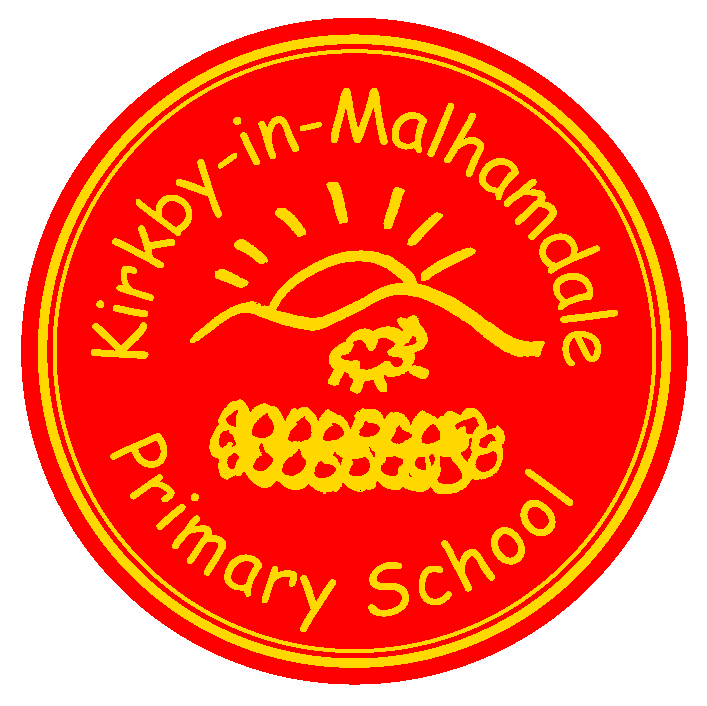 Kirkby Malham,Skipton,North Yorkshire,BD23 4BY.Telephone and Fax: 01729 830214e-mail: admin@kim.n-yorks.sch.ukInterim Headteacher: Mrs A. AllenNEWSLETTER 14 -  26th April 2018The next Newsletter will be issued on 10th MayWhole School Tennis Coaching – Tennis coaching is going very well with Adam Cox from Skipton Tennis Centre and will continue until May half term. Like last year we are going to watch professional tennis players play at Ilkley Tennis Club in June. Details to follow. Tag Rugby with Hedley Verity from Wharfedale RUFC – Class 2 are having weekly tag rugby training on a Monday afternoon in preparation for tournaments for Y3/4 and Y5/6 later in the term.  Please remember to send warm PE clothing as they will be outside unless it’s raining heavily.PE with Sam Pickard – Sam from SELFA continues to deliver PE for the whole school on a Wednesday afternoon – the same applies with warm joggers and hoodies if it’s cold.Junk Modelling  - Thank you for donations of cardboard boxes for Class 1 junk modelling.  More would be appreciated (though not dishwasher or soap powder please)ParentPay  - There is now just one single payment item for lunches titled ‘1 Pupil Meal Payment for Kirkby in Malhamdale United Voluntary Aided Primary School’.  As I take a daily register, your lunch debits will be added to your account instead of giving you a full half term amount.  ParentPay do advise to make either monthly or half termly payments if possible. After School Club and Milk will operate in exactly the same way.  Please let me know if you have any problems but previous blips should be sorted now.Newly Decorated Library  - The PTA have very kindly paid for the refurbishment of the library which took place over the Easter holidays.  We have new tables, book shelves, seating, rug and a freshly painted room which looks amazing.  Please feel free to come a little earlier on Friday before Celebration Assembly to have a peek at our fantastic new room.  Mrs Allen is taking a few children to Madeleine Lindley Ltd in Oldham soon which is a large educational book store, there on hand will be qualified staff to give us the best advice for selections of books for our library. We were extremely fortunate to be given a £1000 donation from the Skipton Mechanics Institute to go towards new books for our library. We have asked the children which books they would like to see in the library and a group of children from school will visit the book store to make the purchases on behalf of the rest of the school. Assessments – May is a very busy month for statutory assessments (SATS) for Y2 and Y6. Y2 SATS take place during the month of May and Y6 SATS take place the week beginning 14th of May.  We minimise everything that is going on in school in the Y6 SATS week mornings to create a quieter less disruptive environment. We want to give the children the best chance to succeed so they feel they have done their best.  They are working hard and we are very proud of them.Parking – many thanks to all those that are leaving space for the bus on a morning, it is vital that the children have a safe route off the bus straight into school. Tomorrow is Celebration Assembly and we will open the school gates for you to park inside and off the road, this should enable the school bus to access the car park to safely pick up the children who need the bus. New Door- As most of you will have seen we now have a new secured door past the school office.  This enables us to safeguard your children more effectively.  If you need to bring your child into school, please could you leave them at our new door.  Thank you for your cooperation. Diary DatesPE – please can you ensure that all children are fully equipped for outdoor PE.  Joggers, warm top and trainers and that they are labelled correctly too.   Thank you.School Uniform – We have been informed by our suppliers MC Sports that uniform is available to order online at http://www.mcsports.org.uk/kirkby-malham-primary-school/  You can also ring Mike on 01756 791688 or email him at mcsportsonline@gmail.comSafeguarding NoticeKirkby-in-Malhamdale United V.A Primary School is committed to ensuring the welfare and safety of all children in school. All North Yorkshire schools, including Kirkby-in-Malhamdale Primary School, follow the North Yorkshire Safeguarding Children Board procedures. The school will, in most circumstances, endeavour to discuss all concerns with parents about their child/ren. However, there may be exceptional circumstances when the school will discuss concerns with Social Care and/or the Police without parental knowledge (in accordance with Child Protection procedures). The school will, of course always aim to maintain a positive relationship with all parents. The school’s child protection policy is available in the policies section of the web site.Certificates - General Achievement and Writer of the WeekKiMClass 1 Emma, Vincent, FlynnAnnabelleClass 2 Hance, John, Barnes, Thomas, HallamBenFriday 27th April2.45 pm Celebration AssemblyMonday 30th April1.00 pm Y6 and Rec Height and Weight with School Nurse1.15 pm Class 2 Tag Rugby (every Monday)Tuesday 1st MayY5/6 Tennis Tournament – details to follow tomorrowFriday 4th MayMadeleine Lindley Visit (details to follow)Monday 7th MaySchool closed.  May Day HolidayTuesday 8th May9.30 – 11.30 pm Whole school tennisFriday 11th May2.45 pm Celebration AssemblyMonday 14th MaySATs Week – no music or morning sport lessons this weekMonday 21st May1.15 pm Tag RugbyFriday 25th May9.30 – 11.30 am Final Tennis session for whole school2.45 pm Celebration Assembly3.30 pm Summer Half TermMonday 4th June9.00 am School opensWed 20th June11.30 – Whole school to Ilkley Tennis Club for workshop and watching professionalsFriday 22nd June11.00 am Tempest Photographers to take whole school photoWed 18th July6.30 pm School Play at Victoria Hall, SettleFriday 20th July9.30 – 11.30 am Adam Cox for whole school tennisLeavers Assembly (time to be confirmed)3.30 pm End of term